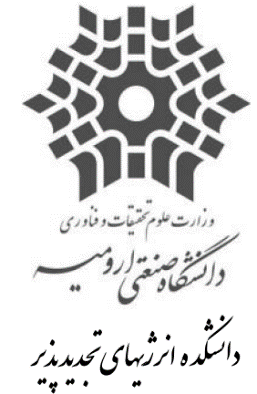  فرم ک 2این درخواست بایستی حداقل یک هفته پیش از دفاع به مدیر گروه آموزشی تحویل داده شود. مدیر محترم گروه آموزشی ........................	با سلام، با توجه به اعلام آمادگی دانشجوی برای برگزاری جلسه دفاع و تایید این که گزارش پروژه ارائه شده مورد بررسی و مطالعه کامل قرار گرفته، نقایص آن برطرف شده و آماده دفاع است، خواهشمند است مقرر فرمایید تا نسبت به تعیین داور و اعلام زمان مناسب برگزاری جلسه دفاع اقدام لازم مبذول گردد. ضمنا نسخه الکترونیکی/چاپ شده گزارش پروژه جهت مطالعه داوران ضمیمه شده است.نام استاد راهنمای پروژه:				تاریخ:				امضاء:موضوع برگزاری جلسه دفاعیه از پروژه آقای/خانم:                    		به شماره دانشجویی:		در جلسه مورخه:	                      کمیته تخصصی گروه آموزشی/دانشکده مطرح شده و نظرات بشرح زیر اعلام میشود:زمان پیشنهادی جهت تشکیل جلسه دفاعیه ساعت:		               مورخ:                                      	خواهد بود.آقای/خانم:			بعنوان استاد داورتعیین شد.3- یک نسخه از گزارش پروژه به داور منتخب ارائه شد.                                                     امضای مدیر گروه: نام و نام خانوادگی: شماره دانشجویی:رشته تحصیلی:نیمسال اخذ پروژه:عنوان پروژه: عنوان پروژه: استاد راهنمای پروژه: 